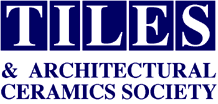 Tiles and Architectural Ceramics Society Conservation Grants 2021Applicant Details:Name of Applicant: Correspondence Address: Telephone Number:Email Address: Name of Contact: Correspondence Address: Telephone Number:Email Address: Project title: Applicant: organisation, charitable or community status Project: provide an outline of your project, of no more than 500 words indicating conservation outcome and benefit. Information sources: provide information on those involved in the project, who has been consulted and any planned additional resources. Please include reference to conservation advice. Conservation Professional (please include qualifications or relevant experience)Address: Telephone Number: Email Address: TimetableOverall timeframe of project: Finance: Amount requested: £Note that TACS pays grant funding on verified completion of either the whole or relevant part of the project. As a condition of the grant TACS requires the recipient of the grant to submit an illustrated report on the conservation project for publication by TACS, within six months of completion of the part of the project covered by the grant. By agreement this may be delayed until the completion of the whole project, if applicable.Detailed Breakdown of Estimated Costs:DisclaimersFor the avoidance of doubt, TACS remains an independent body and nothing we discuss or arrange between us shall create or imply any partnership at law.The making of a grant is merely a gift of money to enable an agreed line of research or conservation to take place. The grant recipient does not work on behalf of TACS but is independent.Any deviations from the requirements specified in the documentation issued to or by TACS must be agreed in advance with TACS and where deviations are unavoidable (e.g. due to unforeseen circumstances) the deviation must be reported to TACS as soon as possible.TACS Grant*Self Funded Contribution (Cash)*Self Funded Contribution (In Kind)TotalNotesMaterial costsProfessional paid inputVolunteer inputAdmin:Storage:Exhibition:Display Costs Materials ContingencyTOTAL